中國文化大學教育部高教深耕計畫 計畫成果紀錄表子計畫D1-9新聞專業融入校園及社區營造D1-9新聞專業融入校園及社區營造具體作法辦理專題講座辦理專題講座主題圖片敘事的社群應用：用攝影分享地方創生與社區營造圖片敘事的社群應用：用攝影分享地方創生與社區營造內容（活動內容簡述/執行成效）主辦單位：新聞學系活動日期：111年4月25日活動地點：中國文化大學大成館310室主 講 者：SHA廖文瑄參與人數：16人（教師1人、學生15人）內    容：講者分享攝影紀錄的IG帳號，接著與大家說如何經營IG(排版、文字、          製作公版)及使用心得(hashtag、互動、用心經營)。執行成效：此講座分享本系文化一周學生拍攝及經營社群經驗，對於學生實習媒            體採訪拍攝，甚有助益，主辦單位：新聞學系活動日期：111年4月25日活動地點：中國文化大學大成館310室主 講 者：SHA廖文瑄參與人數：16人（教師1人、學生15人）內    容：講者分享攝影紀錄的IG帳號，接著與大家說如何經營IG(排版、文字、          製作公版)及使用心得(hashtag、互動、用心經營)。執行成效：此講座分享本系文化一周學生拍攝及經營社群經驗，對於學生實習媒            體採訪拍攝，甚有助益，活動照片(檔案大小以不超過2M為限) 活動照片電子檔名稱(請用英數檔名)活動照片內容說明(每張20字內)活動照片(檔案大小以不超過2M為限) 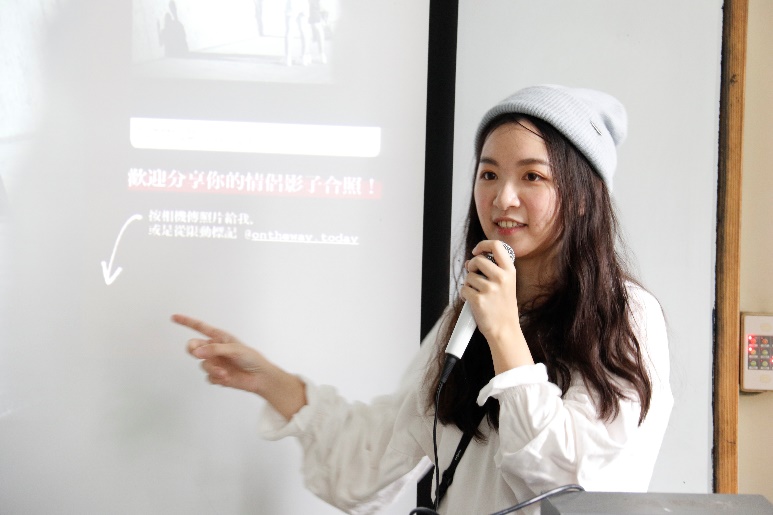 SHA廖文瑄在台上分享自身經歷。活動照片(檔案大小以不超過2M為限) 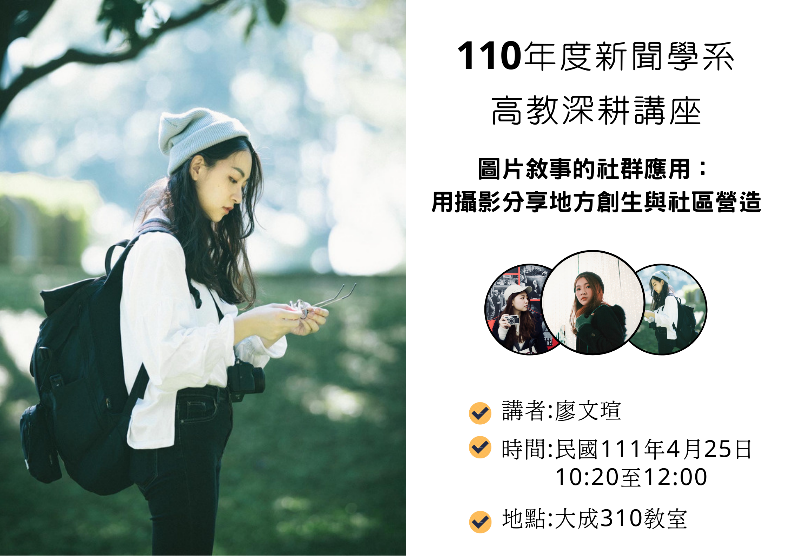 為宣傳講座，製作的海報。備註：活動照片請附上原始照片一併回傳備註：活動照片請附上原始照片一併回傳備註：活動照片請附上原始照片一併回傳附件檔案附件檔案名稱(請用英數檔名)附件名稱附件檔案附件檔案